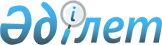 О внесении изменений и дополнений в решение Целиноградского районного маслихата от 25 декабря 2013 года № 172/24-5 "О районном бюджете на 2014-2016 годы"
					
			Утративший силу
			
			
		
					Решение Целиноградского районного маслихата Акмолинской области от 14 марта 2014 года № 193/27-5. Зарегистрировано Департаментом юстиции Акмолинской области 19 марта 2014 года № 4039. Утратило силу в связи с истечением срока применения - (письмо Целиноградского районного маслихата Акмолинской области от 15 января 2015 года № 01-04/1)      Сноска. Утратило силу в связи с истечением срока применения - (письмо Целиноградского районного маслихата Акмолинской области от 15.01.2015 № 01-04/1).      Примечание РЦПИ.

      В тексте документа сохранена пунктуация и орфография оригинала.

      В соответствии с подпунктом 4) пункта 2 статьи 106 Бюджетного кодекса Республики Казахстан от 4 декабря 2008 года, подпунктом 1) пункта 1 статьи 6 Закона Республики Казахстан от 23 января 2001 года «О местном государственном управлении и самоуправлении в Республике Казахстан» Целиноградский районный маслихат РЕШИЛ:



      1. Внести в решение Целиноградского районного маслихата «О районном бюджете на 2014-2016 годы» от 25 декабря 2013 года № 172/24-5 (зарегистрировано в Реестре государственной регистрации нормативных правовых актов № 3942, опубликовано 17 января 2014 года в районных газетах «Вести Акмола», «Ақмол ақпараты») следующие изменения и дополнения:



      пункт 1 изложить в новой редакции:



      «1. Утвердить районный бюджет на 2014-2016 годы согласно приложениям 1, 2 и 3 соответственно, в том числе на 2014 год в следующих объемах:



      1) доходы – 14 484 019 тысяч тенге, в том числе:



      налоговые поступления – 700 734 тысяч тенге;



      неналоговые поступления – 8 507 тысяч тенге;



      поступления от продажи основного капитала – 91 902 тысяч тенге;



      поступления трансфертов – 13 682 876 тысяч тенге;



      2) затраты – 14 919 618,3 тысяч тенге;



      3) чистое бюджетное кредитование – 50 891 тысяч тенге:



      бюджетные кредиты – 55 560 тысяч тенге;



      погашение бюджетных кредитов – 4 669 тысяч тенге;



      4) сальдо по операциям с финансовыми активами – 0,0 тысяч тенге;



      5) дефицит (профицит) бюджета – -486 490,3 тысяч тенге;



      6) финансирование дефицита (использование профицита) бюджета – 486 490,3 тысяч тенге:



      поступления займов – 55 560 тысяч тенге;



      погашение займов – 4 669 тысяч тенге;



      используемые остатки бюджетных средств – 435 599,3 тысяч тенге.»;



      в подпункте 2) пункта 5:



      абзац восьмой изложить в новой редакции:



      «69 622 тысяч тенге – на возмещение убытков землепользователям или собственникам земельных участков при принудительном отчуждении земельных участков для создания зеленой зоны города Астаны;»;



      дополнить абзацами девятым и десятым следующего содержания:



      «10 000 тысяч тенге – на разработку градостроительной документации;



      9 543 тысяч тенге – на завершение отопительного сезона объектов теплоснабжения.»;



      подпункт 2) пункта 6 изложить в новой редакции:



      «2) из областного бюджета:



      465 525,5 тысяч тенге – на строительство и реконструкцию объектов образования;



      219 853,3 тысяч тенге – на развитие системы водоснабжения и водоотведения в сельских населенных пунктах;



      483 335,5 тысяч тенге – на развитие теплоэнергетической системы в сельских населенных пунктах;



      913 068 тысяч тенге – на развитие коммунального хозяйства;



      131 204 тысяч тенге – на развитие транспортной инфраструктуры;



      7 703 тысяч тенге – на проектирование, развитие, обустройство и (или) приобретение инженерно-коммуникационной инфраструктуры.»;



      приложение 1 к указанному решению изложить в новой редакции согласно приложению к настоящему решению.



      2. Настоящее решение вступает в силу со дня государственной регистрации в Департаменте юстиции Акмолинской области и вводится в действие с 1 января 2014 года.      Председатель сессии

      Целиноградского районного

      маслихата                                  М.Байшолаков      Секретарь Целиноградского

      районного маслихата                        Р.Тулькубаев      «СОГЛАСОВАНО»      Аким Целиноградского района                Б.Мауленов      Руководитель государственного

      учреждения «Отдел экономики

      и финансов Целиноградского

      района»                                    А.Ибраева

Приложение       

к решению Целиноградского

районного маслихата   

от 14 марта 2014     

года № 193/27-5     Приложение 1     

к решению Целиноградского

районного маслихата   

от 25 декабря 2013   

года № 172/24-5     

Районный бюджет на 2014 год
					© 2012. РГП на ПХВ «Институт законодательства и правовой информации Республики Казахстан» Министерства юстиции Республики Казахстан
				КатегорияКатегорияКатегорияКатегорияКатегорияСумма, тысяч тенгеКлассКлассКлассКлассСумма, тысяч тенгеПодклассПодклассПодклассСумма, тысяч тенгеСпецификаСпецификаСумма, тысяч тенгеНаименованиеСумма, тысяч тенге123456I. Доходы14 484 019,01Налоговые поступления700 734,001Подоходный налог36 542,02Индивидуальный подоходный налог36 542,003Социальный налог360 184,01Социальный налог360 184,004Налоги на собственность259 600,01Налоги на имущество154 127,03Земельный налог40 337,04Налог на транспортные средства62 500,05Единый земельный налог2 636,005Внутренние налоги на товары, работы и услуги39 888,02Акцизы4 133,03Поступления за использование природных и других ресурсов7 875,04Сборы за ведение предпринимательской и профессиональной деятельности27 880,008Обязательные платежи, взимаемые за совершение юридически значимых действий и (или) выдачу документов уполномоченными на то государственными органами или должностными лицами4 520,01Государственная пошлина4 520,02Неналоговые поступления8 507,001Доходы от государственной собственности4 243,01Поступления части чистого дохода государственных предприятий2 036,05Доходы от аренды имущества, находящегося в государственной собственности2 200,07Вознаграждения по кредитам, выданным из государственного бюджета7,006Прочие неналоговые поступления4 264,01Прочие неналоговые поступления4 264,03Поступления от продажи основного капитала91 902,003Продажа земли и нематериальных активов91 902,01Продажа земли91 902,04Поступления трансфертов13 682 876,002Трансферты из вышестоящих органов государственного управления13 682 876,02Трансферты из областного бюджета13 682 876,0Функциональная группаФункциональная группаФункциональная группаФункциональная группаФункциональная группаСУММАФункциональная подгруппаФункциональная подгруппаФункциональная подгруппаФункциональная подгруппаСУММААдминистратор бюджетных программАдминистратор бюджетных программАдминистратор бюджетных программСУММАПрограммаПрограммаСУММАНаименованиеСУММА123456II. Затраты14 919 618,301Государственные услуги общего характера299 041,01Представительные, исполнительные и другие органы, выполняющие общие функции государственного управления278 467,0112Аппарат маслихата района (города областного значения)15 874,0001Услуги по обеспечению деятельности маслихата района (города областного значения)15 874,0122Аппарат акима района (города областного значения)72 505,0001Услуги по обеспечению деятельности акима района (города областного значения)72 505,0123Аппарат акима района в городе, города районного значения, поселка, села, сельского округа190 088,0001Услуги по обеспечению деятельности акима района в городе, города районного значения, поселка, села, сельского округа190 088,02Финансовая деятельность1 426,0459Отдел экономики и финансов района (города областного значения)1 426,0003Проведение оценки имущества в целях налогообложения733,0010Приватизация, управление коммунальным имуществом, постприватизационная деятельность и регулирование споров, связанных с этим 293,0011Учет, хранение, оценка и реализация имущества, поступившего в коммунальную собственность400,09Прочие государственные услуги общего характера19 148,0459Отдел экономики и финансов района (города областного значения)19 148,0001Услуги по реализации государственной политики в области формирования и развития экономической политики, государственного планирования, исполнения бюджета и управления коммунальной собственностью района (города областного значения)15 446,0015Капитальные расходы государственного органа3 702,002Оборона1 607,01Военные нужды1 607,0122Аппарат акима района (города областного значения)1 607,0005Мероприятия в рамках исполнения всеобщей воинской обязанности1 607,004Образование4 933 928,51Дошкольное воспитание и обучение648 933,0464Отдел образования района (города областного значения)648 933,0009Обеспечение дошкольного воспитания и обучения148 985,0040Реализация государственного образовательного заказа в дошкольных организациях образования499 948,02Начальное, основное среднее и общее среднее образование2 383 291,0123Аппарат акима района в городе, города районного значения, поселка, села, сельского округа4 344,0005Организация бесплатного подвоза учащихся до школы и обратно в сельской местности4 344,0464Отдел образования района (города областного значения)2 378 947,0003Общеобразовательное обучение2 378 947,09Прочие услуги в области образования1 901 704,5464Отдел образования района (города областного значения)87 980,0001Услуги по реализации государственной политики на местном уровне в области образования11 585,0005Приобретение и доставка учебников, учебно-методических комплексов для государственных учреждений образования района (города областного значения)10 920,0015Ежемесячные выплаты денежных средств опекунам (попечителям) на содержание ребенка-сироты (детей-сирот), и ребенка (детей), оставшегося без попечения родителей21 845,0067Капитальные расходы подведомственных государственных учреждений и организаций43 630,0467Отдел строительства района (города областного значения)1 813 724,5037Строительство и реконструкция объектов образования1 813 724,506Социальная помощь и социальное обеспечение117 963,02Социальная помощь83 887,0451Отдел занятости и социальных программ района (города областного значения)83 887,0002Программа занятости18 044,0005Государственная адресная социальная помощь2 416,0006Оказание жилищной помощи2 500,0007Социальная помощь отдельным категориям нуждающихся граждан по решениям местных представительных органов9 268,0010Материальное обеспечение детей-инвалидов, воспитывающихся и обучающихся на дому889,0014Оказание социальной помощи нуждающимся гражданам на дому25 733,0016Государственные пособия на детей до 18 лет11 176,0017Обеспечение нуждающихся инвалидов обязательными гигиеническими средствами и предоставление услуг специалистами жестового языка, индивидуальными помощниками в соответствии с индивидуальной программой реабилитации инвалида13 172,0023Обеспечение деятельности центров занятости населения689,09Прочие услуги в области социальной помощи и социального обеспечения34 076,0451Отдел занятости и социальных программ района (города областного значения)33 992,0001Услуги по реализации государственной политики на местном уровне в области обеспечения занятости и реализации социальных программ для населения18 895,0011Оплата услуг по зачислению, выплате и доставке пособий и других социальных выплат366,0021Капитальные расходы государственных органов150,0025Внедрение обусловленной денежной помощи по проекту Өрлеу14 581,0485Отдел пассажирского транспорта и автомобильных дорог района (города областного значения)84,0050Реализация Плана мероприятий по обеспечению прав и улучшению качества жизни инвалидов84,007Жилищно-коммунальное хозяйство4 831 626,41Жилищное хозяйство1 518 731,9467Отдел строительства района (города областного значения)1 510 542,9003Проектирование, строительство и (или) приобретение жилья государственного коммунального жилищного фонда107 575,0004Проектирование, развитие, обустройство и (или) приобретение инженерно-коммуникационной инфраструктуры1 402 967,9496Отдел жилищной инспекции и коммунального хозяйства района (города областного значения)8 189,0001Услуги по реализации государственной политики на местном уровне в области коммунального хозяйства и жилищного фонда8 189,02Коммунальное хозяйство2 796 308,5467Отдел строительства района (города областного значения)2 700 434,3005Развитие коммунального хозяйства1 075 056,0058Развитие системы водоснабжения и водоотведения в сельских населенных пунктах1 625 378,3496Отдел жилищной инспекции и коммунального хозяйства района (города областного значения)95 874,2026Организация эксплуатации тепловых сетей, находящихся в коммунальной собственности районов (городов областного значения)95 874,23Благоустройство населенных пунктов516 586,0123Аппарат акима района в городе, города районного значения, поселка, села, сельского округа13 586,0008Освещение улиц населенных пунктов13 586,0496Отдел жилищной инспекции и коммунального хозяйства района (города областного значения)503 000,0018Развитие благоустройства городов и населенных пунктов503 000,008Культура, спорт, туризм и информационное пространство141 459,01Деятельность в области культуры71 489,0455Отдел культуры и развития языков района (города областного значения)71 489,0003Поддержка культурно-досуговой работы71 489,02Спорт10 838,0465Отдел физической культуры и спорта района (города областного значения)10 838,0001Услуги по реализации государственной политики на местном уровне в сфере физической культуры и спорта6 145,0006Проведение спортивных соревнований на районном (города областного значения) уровне2 267,0007Подготовка и участие членов сборных команд района (города областного значения) по различным видам спорта на областных спортивных соревнованиях2 426,0002Услуги по проведению государственной информационной политики через газеты и журналы10 988,09Прочие услуги по организации культуры, спорта, туризма и информационного пространства20 253,0455Отдел культуры и развития языков района (города областного значения)10 913,0001Услуги по реализации государственной политики на местном уровне в области развития языков и культуры7 211,0032Капитальные расходы подведомственных государственных учреждений и организаций3 702,0456Отдел внутренней политики района (города областного значения)9 340,0001Услуги по реализации государственной политики на местном уровне в области информации, укрепления государственности и формирования социального оптимизма граждан6 140,0003Реализация мероприятий в сфере молодежной политики3 200,009Топливно-энергетический комплекс и недропользование3 316 063,59Прочие услуги в области топливно-энергетического комплекса и недропользования3 316 063,5467Отдел строительства района (города областного значения)3 316 063,5009Развитие теплоэнергетической системы3 316 063,510Сельское, водное, лесное, рыбное хозяйство, особо охраняемые природные территории, охрана окружающей среды и животного мира, земельные отношения156 003,01Сельское хозяйство32 981,0459Отдел экономики и финансов района (города областного значения)9 436,0099Реализация мер по оказанию социальной поддержки специалистов9 436,0462Отдел сельского хозяйства района (города областного значения)10 688,0001Услуги по реализации государственной политики на местном уровне в сфере сельского хозяйства10 688,0473Отдел ветеринарии района (города областного значения)12 857,0001Услуги по реализации государственной политики на местном уровне в сфере ветеринарии7 256,0006Организация санитарного убоя больных животных907,0007Организация отлова и уничтожения бродячих собак и кошек200,0008Возмещение владельцам стоимости изымаемых и уничтожаемых больных животных, продуктов и сырья животного происхождения3 594,0010Проведение мероприятий по идентификации сельскохозяйственных животных900,06Земельные отношения80 124,0463Отдел земельных отношений района (города областного значения)80 124,0001Услуги по реализации государственной политики в области регулирования земельных отношений на территории района (города областного значения)10 502,0039Возмещение убытков землепользователей или собственникам земельных участков при принудительном отчуждении земельных участков для создания зеленой зоны города Астаны69 622,09Прочие услуги в области сельского, водного, лесного, рыбного хозяйства, охраны окружающей среды и земельных отношений42 898,0473Отдел ветеринарии района (города областного значения)42 898,0011Проведение противоэпизоотических мероприятий42 898,011Промышленность, архитектурная, градостроительная и строительная деятельность66 273,02Архитектурная, градостроительная и строительная деятельность66 273,0467Отдел строительства района (города областного значения)12 896,0001Услуги по реализации государственной политики на местном уровне в области строительства12 896,0468Отдел архитектуры и градостроительства района (города областного значения)53 377,0001Услуги по реализации государственной политики в области архитектуры и градостроительства на местном уровне11 377,0003Разработка схем градостроительного развития территории района и генеральных планов населенных пунктов42000,012Транспорт и коммуникации641 850,01Автомобильный транспорт633 204,0485Отдел пассажирского транспорта и автомобильных дорог района (города областного значения)633 204,0022Развитие транспортной инфраструктуры631 204,0023Обеспечение функционирования автомобильных дорог2 000,09Прочие услуги в сфере транспорта и коммуникаций8 646,0485Отдел пассажирского транспорта и автомобильных дорог района (города областного значения)8 646,0001Услуги по реализации государственной политики на местном уровне в области пассажирского транспорта и автомобильных дорог8 646,013Прочие62 042,03Поддержка предпринимательской деятельности и защита конкуренции5 959,0469Отдел предпринимательства района (города областного значения)5 959,0001Услуги по реализации государственной политики на местном уровне в области развития предпринимательства и промышленности5 959,09Прочие56 083,0496Отдел жилищной инспекции и коммунального хозяйства района (города областного значения)56 083,0043Реализация мер по содействию экономическому развитию регионов в рамках Программы «Развитие регионов»56 083,014Обслуживание долга7,01Обслуживание долга7,0459Отдел экономики и финансов района (города областного значения)7,0021Обслуживание долга местных исполнительных органов по выплате вознаграждений и иных платежей по займам из областного бюджета7,015Трансферты351 754,91Трансферты351 754,9459Отдел экономики и финансов района (города областного значения)351 754,9006Возврат неиспользованных (недоиспользованных) целевых трансфертов351 754,9III. Чистое бюджетное кредитование50 891,0Бюджетные кредиты55 560,010Сельское, водное, лесное, рыбное хозяйство, особо охраняемые природные территории, охрана окружающей среды и животного мира, земельные отношения55 560,01Сельское хозяйство55 560,0459Отдел экономики и финансов района (города областного значения)55 560,0018Бюджетные кредиты для реализации мер социальной поддержки специалистов55 560,05Погашение бюджетных кредитов4 669,01Погашение бюджетных кредитов4 669,01Погашение бюджетных кредитов, выданных из государственного бюджета4 669,0IV. Сальдо по операциям с финансовыми активами0,0V. Дефицит (профицит) бюджета-486 490,3VI. Финансирование дефицита (использование профицита) бюджета486 490,37Поступления займов55 560,01Внутренние государственные займы55 560,02Договоры займа55 560,08Используемые остатки бюджетных средств435 599,31Остатки бюджетных средств435 599,31Свободные остатки бюджетных средств435 599,3Свободные остатки бюджетных средств435 599,316Погашение займов4 669,01Погашение займов4 669,0459Отдел экономики и финансов района (города областного значения)4 669,0005Погашение долга местного исполнительного органа перед вышестоящим бюджетом4 669,08Используемые остатки бюджетных средств435 599,31Остатки бюджетных средств435 599,31Свободные остатки бюджетных средств435 599,3